MARYPORT CHURCH OF ENGLAND PRIMARY SCHOOL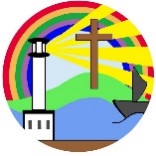 ‘Learn, achieve, shine’ Teaching assistant– Person SpecificationEXPERIENCEESSENTIALDESIRABLEQualifications/experienceLevel 2 Practitioner or equivalentEnglish and Maths grade C or equivalentExperience of working with SEND pupilsLevel 3 Practitioner or equivalentAt least 2 years  experience Personal CompetenciesSound knowledge of the EYFS curriculumBe able to prepare resources for learning activities and displaysBe able to assess pupils and keep evidence of assessments and next steps in learning Be able to prioritise workBe confident using ICT to record pupils’ progressUse of Tapestry  to record observationsInterpersonal skillsGood communication skills Able to build good working relationships with relevant adults (families, parents, colleagues and other professionals). This includes attending parent meetings. Flexibility in working as part of a team Be able to liaise with other professionals about pupils